ИЗВЕЩЕНИЕ об открытом конкурсе по отбору управляющей организации для управления многоквартирным домом, расположенным по адресу: г. Якутск,                                                  ул. Лермонтова д. 100, к. 2  расположенного на территории Сайсарского округа городского округа «город Якутск»Начальник								Л.Д. Бястинов«УПРАВА САЙСАРСКОГО ОКРУГА» МУНИЦИПАЛЬНОЕ КАЗЕННОЕ УЧРЕЖДЕНИЕ ГОРОДСКОГО ОКРУГА      «ГОРОД ЯКУТСК»Республика Саха (Якутия),677008, г. Якутск, ул. Винокурова, 21тел./факс: 40-23-66электронная почтаokrugsaisar@yandex.ru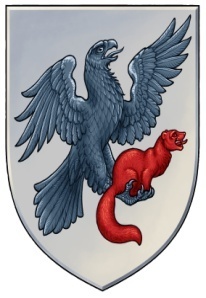 «ДЬОКУУСКАЙ КУОРАТ» КУОРАТ УОКУРУГУН «САЙСАРДАА5Ы УОКУРУК УПРАВАТА» МУНИЦИПАЛЬНАЙ ХААhЫНА ТЭРИЛТЭТЭСаха Республиката,677008, Дьокуускай к., Винокуровауул., 2140-23-66 тθл./факсаэлектроннай почта аадырыhаokrugsaisar@yandex.ruОКПО 76711620    ОГРН 1101435003834    ИНН/КПП  1435227665/143501001ОКПО 76711620    ОГРН 1101435003834    ИНН/КПП  1435227665/143501001ОКПО 76711620    ОГРН 1101435003834    ИНН/КПП  1435227665/143501001№Наименование пунктаПояснение1Основание проведения конкурса и нормативные правовые акты, на основании которых проводится конкурсЧасть 4 и 13 статьи 161 Жилищного кодекса Российской Федерации;Постановления Правительства РФ от 06.02.2006 № 75 «О порядке проведения органом местного самоуправления открытого конкурса по отбору управляющей организации для управления многоквартирным домом»;Распоряжения Окружной администрации города Якутска от 23 апреля 2015 года №637р «Об организации открытых конкурсов по отбору управляющей организации для управления многоквартирными домами на территории городского округа «город Якутск» (с вн. Изм. От 10.07.2015 № 1197р)2Наименование, место нахождения, почтовый адрес и адрес электронной почты, номер телефона организатора конкурса.«Управа Сайсарского округа» муниципальное казенное учреждение городского округа «город Якутск» РС (Я), 677008, г. Якутск ул. Винокурова, 21 тел/факс 40-23-66 Адрес эл. почты: okrugsaisar@yandex.ru3Характеристика объекта конкурса:Адрес многоквартирного дома г. Якутск, ул. Лермонтова, д. 100 корпус 2 Год постройки 2018 годКоличество этажей 9Количество квартир  245 шт.Площадь: 16382,70 кв.м.а) многоквартирного дома с лоджиями, балконами, верандами и террасами 11692,10 кв.мб) общая площадь жилых помещений (за исключением балконов, лоджий, веранд и террас) 11328,0 кв.м в) нежилых помещений (общая площадь нежилых помещений, не входящих в состав общего имущества в многоквартирном доме) нетг) общая площадь нежилых помещений, в том числе площадь общего имущества в многоквартирном доме 4419,50 кв.м.Кадастровый номер земельного участка (при его наличии) 14:36:000000:13340; 14:36:106023:80; 14:36:106023:19; 14:36:106023:52; 14:36:106023:71; 14:36:106023:20; 14:36:106023:70; 14:36:000000:13344; 14:36:106025:10; 14:36:106025:20; 14:36:106025:51; 14:36:106025:45 4Наименование обязательных работ и услуг по содержанию и ремонту объекта конкурса, выполняемых (оказываемых) по договору управления многоквартирным домом (далее - обязательные работы и услуги)Техническое обслуживание и текущий ремонт (без общедомовых приборов учета и лифтов)	Укрепление водосточных труб, колен и воронок	Замена разбитых стекол окон и дверей в помещениях общего пользования	Ремонт и укрепление входных дверей	Утепление и прочистка дымовентиляционных каналовПроведение технических осмотров и устранение незначительных неисправностей в системе вентиляции 	Проведение технических осмотров и устранение незначительных неисправностей электротехнических устройств 	Дератизация	Дезинсекция	Аварийное обслуживание: 	- устранение течи из гибких подводок присоединения санитарных приборов	- временная заделка свищей и трещин на внутренних трубопроводах и стояках	Аварийное обслуживание электрооборудования:	- замена перегоревшей электролампы	-ремонт штепсельных розеток и выключателей 	-мелкий ремонт электропроводки	Осмотр водопровода, канализации	Прочистка канализационного лежака	Проверка исправности канализационных вытяжек	Проверка наличия тяги в дымовентиляционных каналахОсмотр электросети, арматура, электрооборудованиена лестничных клетках	Осмотр силовых установок	Проверка изоляции электропроводки и ее укреплениеПроверка заземления оболочки электрокабеля	Замеры сопротивления изоляции проводов	Осмотр внутриквартирных устройств системы отопленияРегулировка и наладка систем отопления	Проверка и ремонт коллективных приборов учета водоснабжения и тепловой энергии	Визуальный осмотр и проверка наличия и нарушения пломб на ППР, вычислителе, датчиков давления                   и температур	Снятие и запись показаний с вычислителя в журнал	Проверка работоспособности запорной арматуры (герметичность перекрытия потоков воды) для отключения фильтров. Разбор фильтра. Очистка фильтра о накипи (отложений)	Проверка работоспособности водозапорной арматуры (герметичность перекрытия потока)	Техническое обслуживание и техническое освидетельствование лифтов	Периодические осмотры	Техническое обслуживание: проведение осмотров, систематическое наблюдение за исправным состоянием лифтов, контроль режимов работы, соблюдение правил эксплуатации, инструкций заводов-изготовителей                     и местных эксплуатационных инструкций, устранение мелких неисправностей, возникающих в процессе эксплуатации	Уборка земельного участка, входящего в состав общего имущества в МКД	Подметание земельного участка в летний период	Уборка мусора с газона	Очистка урн	Уборка мусора на контейнерных площадках	Сдвижка и подметание снега при снегопаде	Организация мест накопления бытовых отходов, сбор отходов I-IV классов опасности (отработанных ртутьсодержащих ламп) и их передача                                         в специализированные организации, имеющим лицензии на осуществление деятельности по сбору, использованию, обезвреживанию, транспортированию и размещению таких отходов	Уборка мест общего пользования	Подметание лестничных площадок и маршей, полов кабин лифтов с предварительным их увлажнением	Мытье лестничных площадок, маршей и полов кабин лифтов с периодической сменой воды или моющего раствора.Мытье и протирка дверей и окон в помещениях общего пользования	Транспортирование отходов	Утилизация твердых бытовых отходов5Размер платы за содержание и ремонт жилого помещения, рассчитанный организатором конкурса в зависимости от конструктивных и технических параметров многоквартирного дома, степени износа, этажности, наличия лифтов и другого механического, электрического, санитарно-технического и иного оборудования, материала стен и кровли, других параметров, а также от объема и количества обязательных работ и услугОпределяется в соответствии с Постановлением Окружной администрации города Якутска от 29 июня 2017 года № 169п «Об установлении размера платы за содержание жилого помещения в многоквартирных домах для собственников помещений, не принявших решение о способе управления многоквартирным домом, а также для собственников, принявших решение о непосредственном управлении многоквартирным домом, но не принявших решение об установлении платы за содержание и ремонт жилого помещения, городского округа «город Якутск»»,Постановлением Окружной администрации города Якутска от 29 июня 2017 года № 66п «Об установлении размера платы за транспортирование и утилизацию твердых коммунальных отходов для собственников помещений, не принявших решение о способе управления многоквартирным домом, а также для собственников, принявших решение о непосредственном управлении многоквартирным домом, но не принявших решение об установлении платы за содержание и ремонт жилого помещения, на территории городского округа «город Якутск»»36,18 руб.6Перечень коммунальных услуг, предоставляемых управляющей организацией в порядке, установленном законодательством Российской Федерации1. Электроснабжение.2. Отопление.3. Холодное водоснабжение.4. Горячее водоснабжение.5. Водоотведение.6. Вывоз бытовых отходов и мусора, а также согласно Приложению № 3 к конкурсной документации и в соответствии с требованиями действующего законодательства РФ включая:- Федеральный закон Российской Федерации №52-ФЗ от «30» марта 1999 года «О санитарно-эпидемиологическом благополучии населения».- Федеральный закон Российской Федерации №69-ФЗ от «21» декабря 1994 года «О пожарной безопасности».- Федеральный закон от 07.12.2011 N 416-ФЗ «О водоснабжении и водоотведении».- Федеральный закон Российской Федерации №390-ФЗ «28» декабря 2010 года «О безопасности».- Федеральный закон от 21.07.1997 N 116-ФЗ «О промышленной безопасности опасных производственных объектов».- Федеральный закон от 30.12.2009 N 384-ФЗ «Технический регламент о безопасности зданий и сооружений».- Закон Российской Федерации «07» февраля 1992 года №2300-1 «О защите прав потребителей».- Постановление Правительства Российской Федерации от «06» мая 2011 г. N 354 «Об утверждении Правил предоставления коммунальных услуг собственникам и пользователям помещений в многоквартирных домах и жилых домов.- Постановление Правительства Российской Федерации от «23» мая 2006 г. N 307 «О порядке предоставления коммунальных услуг гражданам» (в ред. Постановлений Правительства РФ от 21.07.2008 N 549, от 29.07.2010 N 580, от 06.05.2011 N 354 (ред. 27.08.2012).- Постановление Правительства РФ от 15.05.2013 N 416 (ред. от 26.03.2014) "О порядке осуществления деятельности по управлению многоквартирными домами".- Постановление Госстроя РФ от 27.09.2003 N 170 «Об утверждении Правил и норм технической эксплуатации жилищного фонда».- Методическое пособие по содержанию и ремонту жилого фонда МДК 2-04.2004 утвержденным Госстроем РФ.- Постановление Правительства РФ от 13.08.2006 N 491 «Об утверждении Правил содержания общего имущества в многоквартирном доме и правил изменения размера платы за содержание и ремонт жилого помещения в случае оказания услуг и выполнения работ по управлению, содержанию и ремонту общего имущества в многоквартирном доме ненадлежащего качества и (или) с перерывами, превышающими установленную продолжительность».- Постановление Правительства Российской Федерации от 25 апреля 2012 г. N 390 «Об утверждении Правил противопожарного режима в Российской Федерации».- Постановление Правительства Российской Федерации от 10 февраля 1997 г. N 155 «Об утверждении Правил предоставления услуг по вывозу твердых и жидких бытовых отходов».- Постановление Правительства РФ от 03.04.2013 N 290 "О минимальном перечне услуг и работ, необходимых для обеспечения надлежащего содержания общего имущества в многоквартирном доме, и порядке их оказания и выполнения" (вместе с "Правилами оказания услуг и выполнения работ, необходимых для обеспечения надлежащего содержания общего имущества в многоквартирном доме").- Постановление Главного государственного санитарного врача РФ от «10» июня 2010 года №64 «Об утверждении СанПиН 2.1.2.2645-10» (вместе с «СанПиН 2.1.2.2645-10. Санитарно-эпидемиологические требования к условиям проживания в жилых зданиях и помещениях. Санитарно-эпидемиологические правила и нормативы).7Адрес официального сайта, на котором размещена конкурсная документация, срок, место и порядок предоставления конкурсной документации, размер, порядок и сроки внесения платы, взимаемой организатором конкурса за предоставление конкурсной документации, если такая плата установленаОфициальный сайт: www.torgi.gov.ru.8Место, порядок и срок подачи заявок на участие в конкурсеЗаявки подаются на бумажном носителе по форме согласно конкурсной документации, по адресу: «Управа Сайсарского округа» муниципальное казенное учреждение городского округа «город Якутск», адрес: РС (Я), 677008, г. Якутск ул. Винокурова, 21, кабинет № 1 (приемная) с 09 час. 00 мин.  до 13 ч. 31 августа 2018 г.. Для участия в конкурсе заинтересованное лицо подает заявку на участие в конкурсе по форме (приложение № 6 к конкурсной документации). Срок подачи заявок составляет не менее 30 календарных дней. Прием заявок на участие в конкурсе прекращается непосредственно перед началом процедуры вскрытия конвертов с заявками на участие в конкурсе.9Место, дата и время вскрытия конвертов с заявками на участие в конкурсе.«03» сентября 2018 г. в 10 00 часов (время местное).677008, г. Якутск ул. Винокурова, 21, кабинет 1.10Место, дата и время рассмотрения конкурсной комиссией заявок на участие в конкурсе03 сентября 2018 года 11 ч. 00 мин. (время местное)677008, г. Якутск ул. Винокурова, 21, кабинет 1.11Место, дата и время проведения конкурса«03» сентября 2018 г. с 11 ч. 00 мин. до 12 ч. 00 мин.  (время местное), 677008, г. Якутск, ул. Винокурова, 21, кабинет 1.12Размер обеспечения заявки на участие в конкурсеРазмер обеспечения заявки на участие в конкурсе: 245 908 руб.00 коп. (двести сорок пять тысяч девятьсот восемь рубль 00 коп.)